	 	SØKNAD OM SKYSS tur/retur 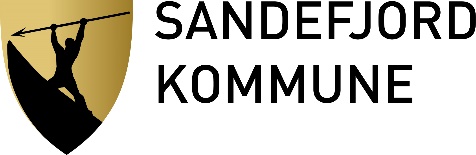  	SVØMMEHALL  	Etter barnehageloven § 36Underlagt lovbestemt taushetsplikt jf § 13 Barnet bruker svømmehallen følgende dager: Avtalen gjelder fra:………………… Avtalen gjelder til:…………………. NB! 	Barnehagen organiserer selv skyssen til og fra svømmehallen. Dato:…………… 	 	 	 	Styrers underskrift:……………………………  	 	Oppdatert 16.03.2021 Barnets navn: Barnehage: Har barnet vedtak om spesialpedagogisk hjelp etter Barnehageloven § 31: Er trening i svømmehall begrunnet i  Barnehageloven § 31   Behovet for trening i basseng er dokumentert og anbefalt av:Dersom det søkes om taxi, angi om dere bruker □ personbil □ stasjonsvogn □ maxitaxi Dersom det søkes om refusjon for kjøregodtgjørelse, angi antall km Mandag Tirsdag Onsdag Torsdag Fredag kl  kl kl kl kl kl  kl kl kl kl 